Radionica – izrada kućica za vileUčenici 4.a razreda u sklopu projekta „Čitajmo zajedno, čitajmo naglas: zaboravljene knjige“, danas su u knjižnici izrađivali male kućice za vile. Ove školske godine učenici čitaju knjigu „18 priča o princezama i vilama“. Danas su čitali priču „Vilinska svečanost“. U Zemlji čarolija za svečanost pčele su pripremile i najukusniji med, a med je omiljena vilinska hrana. Osim što su čitali naglas, učenici su slagali i puzzle u alatu jigsawplanet.com. Radionica se održala u knjižnici u skladu s epidemiološkim mjerama. Radionicu je organizirala knjižničarka u suradnji s učiteljicom Jasminkom.Kako je bilo može se vidjeti u filmiću izrađenom u alatu Animoto. Link na video:https://animoto.com/play/CT4xNPDv0q46mrI18LKXEg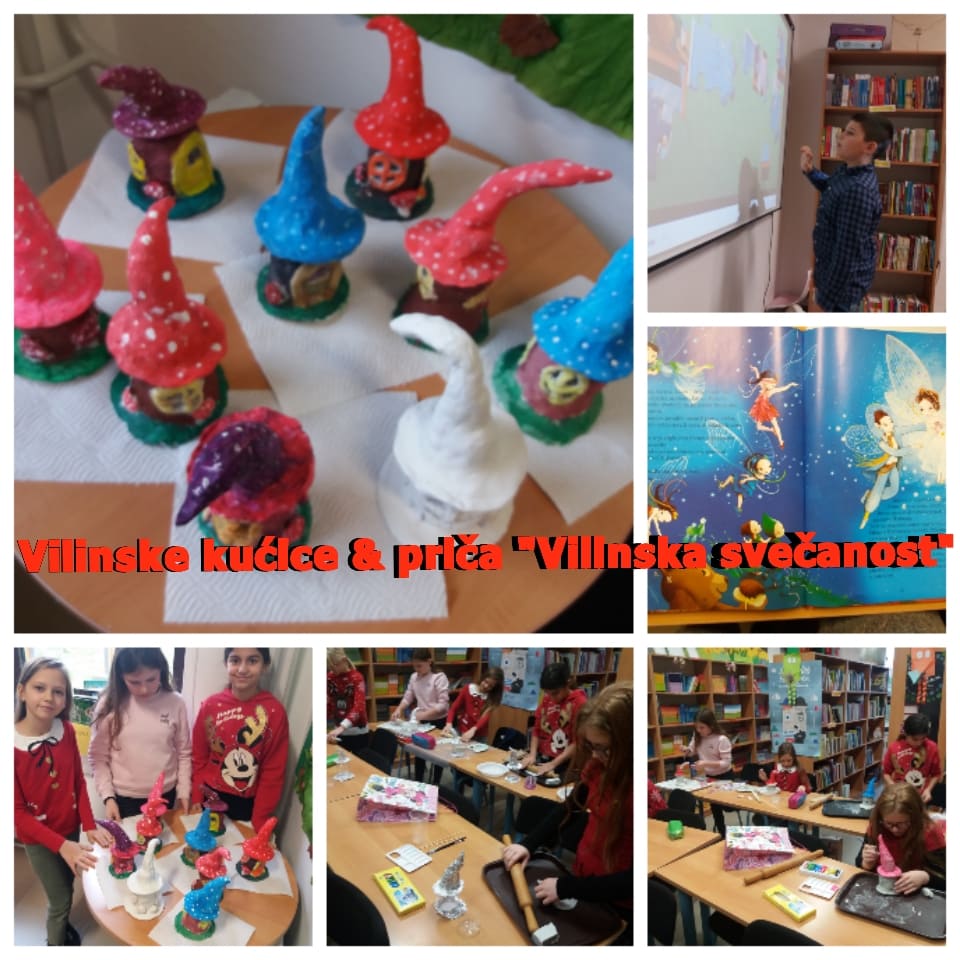 